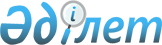 2021-2023 жылдарға арналған Құланды ауылдық округінің бюджеті туралыҚызылорда облысы Арал аудандық мәслихатының 2020 жылғы 28 желтоқсандағы № 475 шешімі. Қызылорда облысының Әділет департаментінде 2021 жылғы 6 қаңтарда № 8058 болып тіркелді.
      "Қазақстан Республикасының Бюджет кодексі" Қазақстан Республикасының 2008 жылғы 4 желтоқсандағы кодексінің 75-бабының 2-тармағына және "Қазақстан Республикасындағы жергілікті мемлекеттік басқару және өзін-өзі басқару туралы" Қазақстан Республикасының 2001 жылғы 23 қаңтардағы Заңының 6-бабының 2-7-тармағына сәйкес Арал аудандық мәслихаты ШЕШІМ ҚАБЫЛДАДЫ:
      1. 2021-2023 жылдарға арналған Құланды ауылдық округінің бюджеті 1, 2 және 3 - қосымшаларға сәйкес, оның ішінде 2021 жылға мынадай көлемдерде бекітілсін:
      1) кірістер – 38 221 мың теңге, оның ішінде:
      салықтық түсімдер – 2 012 мың теңге;
      салықтық емес түсімдер – 0;
      негізгі капиталды сатудан түсетін түсімдер – 0;
      трансферттер түсімдері – 36 209 мың теңге;
      2) шығындар – 38 519,1 мың теңге;
      3) таза бюджеттік кредиттеу – 0;
      бюджеттік кредиттер – 0;
      бюджеттік кредиттерді өтеу – 0;
      4) қаржы активтерімен операциялар бойынша сальдо – 0;
      қаржы активтерін сатып алу – 0;
      мемлекеттің қаржы активтерін сатудан түсетін түсімдер – 0;
      5) бюджет тапшылығы (профициті) – - 298,1 мың теңге; 
      6) бюджет тапшылығын қаржыландыру (профицитін пайдалану) – 298,1 мың теңге.
      Ескерту. 1-тармақ жаңа редакцияда - Қызылорда облысы Арал аудандық мәслихатының 29.04.2021 № 40 шешімімен (01.01.2021 бастап қолданысқа енгізіледі).


      2. Осы шешім 2021 жылғы 1 қаңтардан бастап қолданысқа енгізіледі және ресми жариялауға жатады. Құланды ауылдық округінің 2021 жылға арналған бюджеті
      Ескерту. 1-қосымша жаңа редакцияда - Қызылорда облысы Арал аудандық мәслихатының 29.04.2021 № 40 шешімімен (01.01.2021 бастап қолданысқа енгізіледі). Құланды ауылдық округінің 2022 жылға арналған бюджеті Құланды ауылдық округінің 2023 жылға арналған бюджеті 2021 жылға арналған Құланды ауылдық округі бюджетін атқару процесінде секвестрлеуге жатпайтын бюджеттік бағдарламалар тізбесі
					© 2012. Қазақстан Республикасы Әділет министрлігінің «Қазақстан Республикасының Заңнама және құқықтық ақпарат институты» ШЖҚ РМК
				
      Арал аудандық мәслихатының кезектен тыс алпыс бесінші сессиясының төрағасы 

Ж. Баймырзаев

      Арал аудандық мәслихатының хатшысы 

Д. Мадинов
Арал аудандық мәслихатының2020 жылғы "28" желтоқсандағы № 475шешіміне 1-қосымша
Санаты 
Санаты 
Санаты 
Санаты 
Сомасы, 

мың теңге
Сыныбы 
Сыныбы 
Сыныбы 
Сомасы, 

мың теңге
Ішкі сыныбы
Ішкі сыныбы
Сомасы, 

мың теңге
Атауы 
Сомасы, 

мың теңге
1
2
3
4
5
1. Кірістер
38 221
1
Салықтық түсімдер
2 012
04
Меншiкке салынатын салықтар
2 012
1
Мүлiкке салынатын салықтар
9
3
Жер салығы
23
4
Көлік құралдарына салынатын салық
1 980
2
Салықтық емес түсімдер
0
3
Негiзгi капиталды сатудан түсетін түсімдер
0
4
Трансферттердің түсімдері
36 209
02
Мемлекеттiк басқарудың жоғары тұрған органдарынан түсетiн трансферттер
36 209
3
Аудандардың (облыстық маңызы бар қаланың) бюджетінен трансферттер
36 209
Функционалдық топ
Функционалдық топ
Функционалдық топ
Функционалдық топ
Сомасы, 

мың теңге
Бюджеттік бағдарламалардың әкімшісі
Бюджеттік бағдарламалардың әкімшісі
Бюджеттік бағдарламалардың әкімшісі
Сомасы, 

мың теңге
Бағдарлама 
Бағдарлама 
Сомасы, 

мың теңге
Атауы 
Сомасы, 

мың теңге
2. Шығындар
38 519,1
01
Жалпы сипаттағы мемлекеттік қызметтер
26 368
124
Аудандық маңызы бар қала, ауыл, кент, ауылдық округ әкімінің аппараты
26 368
001
Аудандық маңызы бар қала, ауыл, кент, ауылдық округ әкімінің қызметін қамтамасыз ету жөніндегі қызметтер
26 052
022
Мемлекеттік органның күрделі шығыстары
316
05
Денсаулық сақтау 
279
124
Аудандық маңызы бар қала, ауыл, кент, ауылдық округ әкімінің аппараты
279
002
Шұғыл жағдайларда сырқаты ауыр адамдарды дәрігерлік көмек көрсететін ең жақын денсаулық сақтау ұйымына дейін жеткізуді ұйымдастыру
279
07
Тұрғын үй-коммуналдық шаруашылық
769,1
124
Аудандық маңызы бар қала, ауыл, кент, ауылдық округ әкімінің аппараты
769,1
008
Елді мекендердегі көшелерді жарықтандыру
239
009
Елдi мекендердiң санитариясын қамтамасыз ету
232
011
Елді мекендерді абаттандыру мен көгалдандыру
298,1
08
Мәдениет, спорт, туризм және ақпараттық кеңістiк
11 103
124
Аудандық маңызы бар қала, ауыл, кент, ауылдық округ әкімінің аппараты
11 103
006
Жергілікті деңгейде мәдени-демалыс жұмысын қолдау
11 103
3. Таза бюджеттік кредит беру
0
Бюджеттік кредиттер
0
5
Бюджеттік кредиттерді өтеу
0
4. Қаржы активтерімен операциялар бойынша сальдо
0
Қаржы активтерін сатып алу
0
5. Бюджет тапшылығы (профициті)
-298,1
6. Бюджет тапшылығын қаржыландыру (профицитін пайдалану)
298,1
8
Бюджет қаражатының пайдаланылатын қалдықтары
298,1
1
Бюджет қаражатының бос қалдықтыры
298,1
01
Бюджет қаражатының бос қалдықтыры
298,1
2
Есепті кезең соңындағы бюджет қаражатының қалдықтыры
0
01
Есепті кезең соңындағы бюджет қаражатының қалдықтыры
0Арал аудандық мәслихатының2020 жылғы 28 желтоқсандағы № 475шешіміне 2-қосымша
Санаты 
Санаты 
Санаты 
Санаты 
2022 жыл сомасы 

(мың теңге)
Сыныбы 
Сыныбы 
Сыныбы 
2022 жыл сомасы 

(мың теңге)
Ішкі сыныбы
Ішкі сыныбы
2022 жыл сомасы 

(мың теңге)
Атауы 
2022 жыл сомасы 

(мың теңге)
1
2
3
4
5
1. Кірістер
30 989
1
Салықтық түсімдер
2 093
04
Меншiкке салынатын салықтар
2 093
1
Мүлiкке салынатын салықтар
9
3
Жер салығы
24
4
Көлiк құралдарына салынатын салық
2 060
4
Трансферттердің түсімдері
28 896
02
Мемлекеттiк басқарудың жоғары тұрған органдарынан түсетiн трансферттер
28 896
3
Аудандардың (облыстық маңызы бар қаланың) бюджетінен трансферттер
28 896
Функционалдық топ
Функционалдық топ
Функционалдық топ
Функционалдық топ
2022 жыл сомасы
Бюджеттік бағдарламалардың әкімшісі
Бюджеттік бағдарламалардың әкімшісі
Бюджеттік бағдарламалардың әкімшісі
2022 жыл сомасы
Бағдарлама 
Бағдарлама 
2022 жыл сомасы
Атауы 
2022 жыл сомасы
2. Шығындар
30 893
01
Жалпы сипаттағы мемлекеттік қызметтер
20 689
124
Аудандық маңызы бар қала, ауыл, кент, ауылдық округ әкімінің аппараты
20 689
001
Аудандық маңызы бар қала, ауыл, кент, ауылдық округ әкімінің қызметін қамтамасыз ету жөніндегі қызметтер
20 689
05
Денсаулық сақтау 
290
124
Қаладағы аудан, аудандық маңызы бар қала, кент, ауыл, ауылдық округ әкімінің аппараты
290
002
Шұғыл жағдайларда сырқаты ауыр адамдарды дәрігерлік көмек көрсететін ең жақын денсаулық сақтау ұйымына дейін жеткізуді ұйымдастыру
290
07
Тұрғын үй-коммуналдық шаруашылық
490
124
Аудандық маңызы бар қала, ауыл, кент, ауылдық округ әкімінің аппараты
490
008
Елде мекендердегі көшелерді жарықтандыру
249
009
Елдi мекендердiң санитариясын қамтамасыз ету
241
08
Мәдениет, спорт, туризм және ақпараттық кеңістiк
9 520
124
Аудандық маңызы бар қала, ауыл, кент, ауылдық округ әкімінің аппараты
9 520
006
Жергілікті деңгейде мәдени-демалыс жұмысын қолдау
9 520
3. Таза бюджеттік кредит беру
0
Бюджеттік кредиттер
0
5
Бюджеттік кредиттерді өтеу
0
4. Қаржы активтерімен жасалатын операциялар бойынша сальдо
0
Қаржы активтерін сатып алу
0
5. Бюджет тапшылығы (профициті)
0
6. бюджет тапшылығын қаржыландыру (профицитін пайдалану)
0Арал аудандық мәслихатының2020 жылғы 28 желтоқсандағы № 475шешіміне 3-қосымша
Санаты 
Санаты 
Санаты 
Санаты 
2022 жыл сомасы 

(мың теңге)
Сыныбы 
Сыныбы 
Сыныбы 
2022 жыл сомасы 

(мың теңге)
Ішкі сыныбы
Ішкі сыныбы
2022 жыл сомасы 

(мың теңге)
Атауы 
2022 жыл сомасы 

(мың теңге)
1
2
3
4
5
1. Кірістер
30 989
1
Салықтық түсімдер
2 093
04
Меншiкке салынатын салықтар
2 093
1
Мүлiкке салынатын салықтар
9
3
Жер салығы
24
4
Көлiк құралдарына салынатын салық
2 060
4
Трансферттердің түсімдері
28 896
02
Мемлекеттiк басқарудың жоғары тұрған органдарынан түсетiн трансферттер
28 896
3
Аудандардың (облыстық маңызы бар қаланың) бюджетінен трансферттер
28 896
Функционалдық топ
Функционалдық топ
Функционалдық топ
Функционалдық топ
2022 жыл сомасы
Бюджеттік бағдарламалардың әкімшісі
Бюджеттік бағдарламалардың әкімшісі
Бюджеттік бағдарламалардың әкімшісі
2022 жыл сомасы
Бағдарлама 
Бағдарлама 
2022 жыл сомасы
Атауы 
2022 жыл сомасы
2. Шығындар
30 893
01
Жалпы сипаттағы мемлекеттік қызметтер
20 689
124
Аудандық маңызы бар қала, ауыл, кент, ауылдық округ әкімінің аппараты
20 689
001
Аудандық маңызы бар қала, ауыл, кент, ауылдық округ әкімінің қызметін қамтамасыз ету жөніндегі қызметтер
20 689
05
Денсаулық сақтау 
290
124
Қаладағы аудан, аудандық маңызы бар қала, кент, ауыл, ауылдық округ әкімінің аппараты
290
002
Шұғыл жағдайларда сырқаты ауыр адамдарды дәрігерлік көмек көрсететін ең жақын денсаулық сақтау ұйымына дейін жеткізуді ұйымдастыру
290
07
Тұрғын үй-коммуналдық шаруашылық
490
124
Аудандық маңызы бар қала, ауыл, кент, ауылдық округ әкімінің аппараты
490
008
Елде мекендердегі көшелерді жарықтандыру
249
009
Елдi мекендердiң санитариясын қамтамасыз ету
241
08
Мәдениет, спорт, туризм және ақпараттық кеңістiк
9 520
124
Аудандық маңызы бар қала, ауыл, кент, ауылдық округ әкімінің аппараты
9 520
006
Жергілікті деңгейде мәдени-демалыс жұмысын қолдау
9 520
3. Таза бюджеттік кредит беру
0
Бюджеттік кредиттер
0
5
Бюджеттік кредиттерді өтеу
0
4. Қаржы активтерімен жасалатын операциялар бойынша сальдо
0
Қаржы активтерін сатып алу
0
5. Бюджет тапшылығы (профициті)
0
6. бюджет тапшылығын қаржыландыру (профицитін пайдалану)
0Арал аудандық мәслихатының2020 жылғы 28 желтоқсандағы № 475шешіміне 4-қосымша
№
Атауы
Денсаулық сақтау
Ерекше жағдайларда сырқаты ауыр адамдарды дәрігерлік көмек көрсететін ең жақын денсаулық сақтау ұйымына жеткізуді ұйымдастыру